СОВЕТ  ДЕПУТАТОВ ДОБРИНСКОГО МУНИЦИПАЛЬНОГО РАЙОНАЛипецкой области12-я сессия V-го созываРЕШЕНИЕ28.11.2014г.                                     п.Добринка	                                   № 87-рсО внесении изменений в решение Совета депутатов Добринского муниципального района № 6-рс от 17.09.2013г. «О регистрации депутатской группы «ЕДИНАЯ РОССИЯ» в Совете депутатов Добринского муниципального района»	В соответствии со статьей 9 Регламента Совета депутатов Добринского муниципального района, с п.8  ст.28 Устава Добринского муниципального  района, учитывая решение постоянной комиссии  по правовым вопросам, местному самоуправлению, работе с депутатами и делам семьи, детства, молодежи и на основании уведомления депутата Совета депутатов Добринского муниципального района по одномандатному избирательному округу № 9 Незнамова Ивана Петровича, Совет депутатов Добринского муниципального района	Р Е Ш И Л:	1.Внести в решение Совета депутатов Добринского муниципального района № 6-рс от 17.09.2013г. «О регистрации депутатской группы «ЕДИНАЯ РОССИЯ» в Совете депутатов Добринского муниципального района» следующие изменения:	1.1.Ввести Незнамова Ивана Петровича в состав  депутатской группы «ЕДИНАЯ РОССИЯ»  в Совете депутатов Добринского муниципального района.  	1.2.Изменить соответствующим образом численный состав депутатской группы «ЕДИНАЯ РОССИЯ»  в Совете депутатов Добринского муниципального района.   	 2.Настоящее решение вступает в силу со дня его принятия.Председатель Совета депутатовДобринского муниципального района                                    В.А.Максимов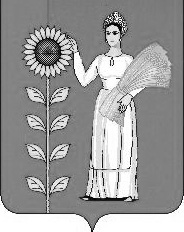 